HORAS/DIALUNESMARTESMIÉRCOLESJUEVESVIERNESR   E   C   R   E   OR   E   C   R   E   OR   E   C   R   E   OR   E   C   R   E   OR   E   C   R   E   OR   E   C   R   E   O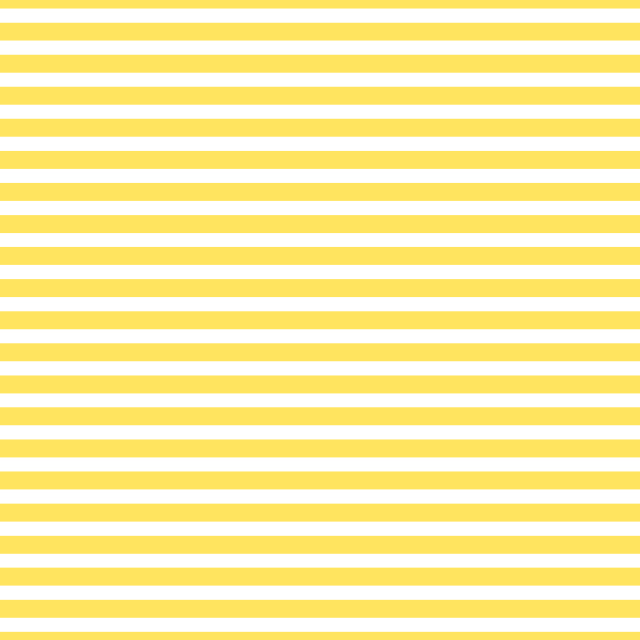 